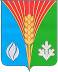 СОВЕТ ДЕПУТАТОВМуниципальное образование сельское поселение Костинский  сельсоветКурманаевского района Оренбургской области(четвертого созыва)РЕШЕНИЕ16.12.2022                                                                                                   №95Об утверждении плана  работы Совета депутатовмуниципального образования Костинский сельсоветна 2023 год           Рассмотрев предложение  администрации муниципального образования, постоянных комиссий Совета депутатов и  руководствуясь Уставом муниципального образования Костинский сельсовет Совет депутатов  Р Е Ш И Л :         1.Утвердить план работы  Совета депутатов  муниципального образования  Костинский сельсовет  на  2023 год.(Приложение)         2.Председателям постоянных комиссий Совета депутатов обеспечить своевременную подготовку, обсуждение и вынесение проектов решений Совета депутатов на рассмотрение  заседаний  Совета  депутатов муниципального образования  Костинский сельсовет.        3.Направить данное решение на подпись  главе муниципального образования Костинский  сельсовет  Ю.А.Солдатову.        4.Контроль за исполнением настоящего решения оставляю за собой.        5.Решение вступает в силу  со дня его подписания  и опубликования  в  газете « Вестник Костинского сельсовета» и на официальном сайте  в сети «Интернет»Председатель  Совета депутатов                                                                      муниципального образования                                                         Г.А.МакароваКостинский сельсовет 	Глава муниципального образования                                           Ю.А.СолдатовРазослано: в дело, ,прокурору района, председателям постоянных комисси Приложение  к решениюСовета  депутатовот   16.12.2022 №95П Л А Н      Р А Б О Т ЫСовета депутатов  муниципального образования  Костинский сельсоветна 2023 год№п/п           ВопросыДата проведения  Ответствен-   ныеПримечание1.Отчет Главы  МО  Костинский  сельсовет  о проделанной работе  за 2022 годфевраль Глава МОСолдатов Ю.А2О состоянии динамики правонарушений на территории поселения в 2022 г  и о работе  проводимой  отделением полиции, направленной на ее улучшениеФевраль-мартУчастковый По согласованию 3Утверждение муниципальных правовых актовапрель-майПостоянная комиссия Дребнев С.Апо согласованию5О работе  учреждений культурымайЖданова И.ВПо согласованию6 Об организации благоустройства и санитарном состояние  сел  МО  Костинский сельсовет  в 2023 гмарт-апрель-июньПост.комиссияПо согласованию7О работе  по предоставлению ритуальных услуг  и содержанию мест захоронения на территории  поселенияМарт-апрель-майПост.комиссия8О работе  постоянных комиссий   Совета депутатов Костинского сельсовета  Июнь-июльПостоянные комиссии9Об итогах отопительного сезона 2022-2023 годовАпрель-майПост.комиссия 10Организация  борьбы с сорной растительностью,  карантинными сорняками на территории  сельского поселениямай-июнь Глава МО Солдатов Ю.А11О противопожарном состоянии на территории МО  Костинский сельсоветмай-июльГлава администрацииСолдатов Ю.А12Об организации летней  работы и отдыха учащихся Костинской средней школымай-июньМатыцына Е.В.Жданова И.Впо согласованию13 Об исполнении бюджета  МО Костинский  сельсовет  за 1 полугодие 2023гиюльГородецкая Е.ИПо согласованию14О состоянии дорог и безопасности дорожного движения на территории  поселенияавгуст-сентябрьПост.комиссия15Подготовка объектов соц. культбыта  к работе  в период 2023-2024 ггоктябрь -ноябрьПост.комиссияЖданова И.ВФедоров Ю.Д.Бровина С.М.по согласованию16Об исполнении бюджета  МО Костинский сельсовет за  2 полугодие 2023года, утверждение бюджета на 2024 год.ноябрь-декабрьПост.ком.Городецкая Е.И.По согласованию